PONIEDZIAŁEK    25.05.2020 ŚWIETO RODZICÓW MAMA I TATA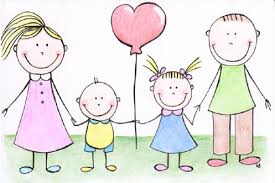 cele :-zacieśnienie więzi rodzinnych           -wdrażanie do okazywania szacunku osobom starszym           -doskonalenie techniki czytania tekstów o prostej budowie            -przeliczanie w zakresie 10 i z przekroczeniem progu dziesiętnego            -rozwijanie  wyobraźni  przestrzennej i poczucia   estetykiNa początek naszego spotkania  proponujemy  Wam "Wiersz dla mamy" (spróbujcie  odczytać go samodzielnie ,bo jutro wielkie święto)Wiersz dla mamy-S KorabickaMam dla Ciebie bukiet życzeń moja Mamo ukochana.Niech Twa buzia będzie tylko roześmiana!Niech Ci szczęście oraz zdrowie nieustannie dopisują ,niech sie Twoje marzenia w każdym dniu realizują.1. Rodzicu wspólnie z dzieckiem  pooglądajcie  Wasze zdjęcia rodzinne. Porozmawiaj z dzieckiem na temat zdjęć.-  Kto na nich jest?- Jak wyglądają ludzie na zdjęciach?- Czy sie zmienili?- Kto tworzy rodzinę czy tylko  mama ,tata i dzieci? Porozmawiaj z dzieckiem :Jakie sytuacje ,rzeczy sprawiają Wam jako rodzicom przyjemność a jakie smutek ,zmartwienie?W książce na s.44i45 proszę wykonaj zadanie a dowiesz się jakie prezenty dostali rodzice Ady i Olka2 Spróbujcie odczytać wyrazy:MAMA      TATA    BRAT     SIOSTRA  mama         tata      brat       siostraPowiedz na czym polega różnica w napisach?3 .Czas na przyjemne! - Rysowanie w książkach na s. 46. Czekamy na Wasze zdjęcia  z rysunkami mamy i taty4 Czas na relaks na wasze ulubione wierszyki -masażyki Proponujemy Waszą ulubioną zabawę PIZZAMąką na blachę BUCH! (posypujemy plecy dziecka mąką, na koniec delikatnie przyciskamy całą dłoń)
Potem woda idzie w RUCH! (dłonią rysujemy fale i zawijasy)
Trochę drożdży, trochę soli, (drobimy palcami, jakbyśmy posypywali solą) 
Ugniatamy to powoli. (ugniatamy plecy jak ciasto) 
Jak już ciasto wyrobimy (ugniatamy dalej…)
To składniki położymy (kciukiem dociskamy punktowo w różnych miejscach)
Najpierw sos, a potem serek. (masujemy całą dłonią, drobimy palcami)
A na koniec CIACH! plasterek. (kantemdłoni dotykamy, do pleców dziecka, imitujemy krojenie nożem)
A gdy pizza już gotowa. (rysujemy duży okrąg, przeciągamy samogłoski mówiąc pizza, gotowa)
To do buzi nam się chowa. (wskazujemy buzię, 5 palcami złożonymi razem /gest jedzenia język migowy).
MNIAM, MNIAM, MNIAM! (masujemy się po brzuchu, głośno mówimy- mniam) Udanej zabawy5.Wykonaj poniższe zadanie ,możesz pokolorować rysunek6 Wyszukaj i zaznacz różnice w obrazkach. POWODZENIA!!!!!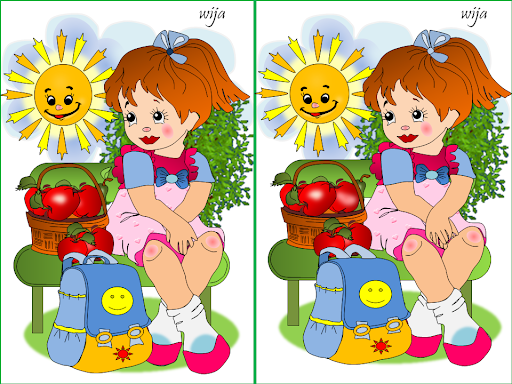 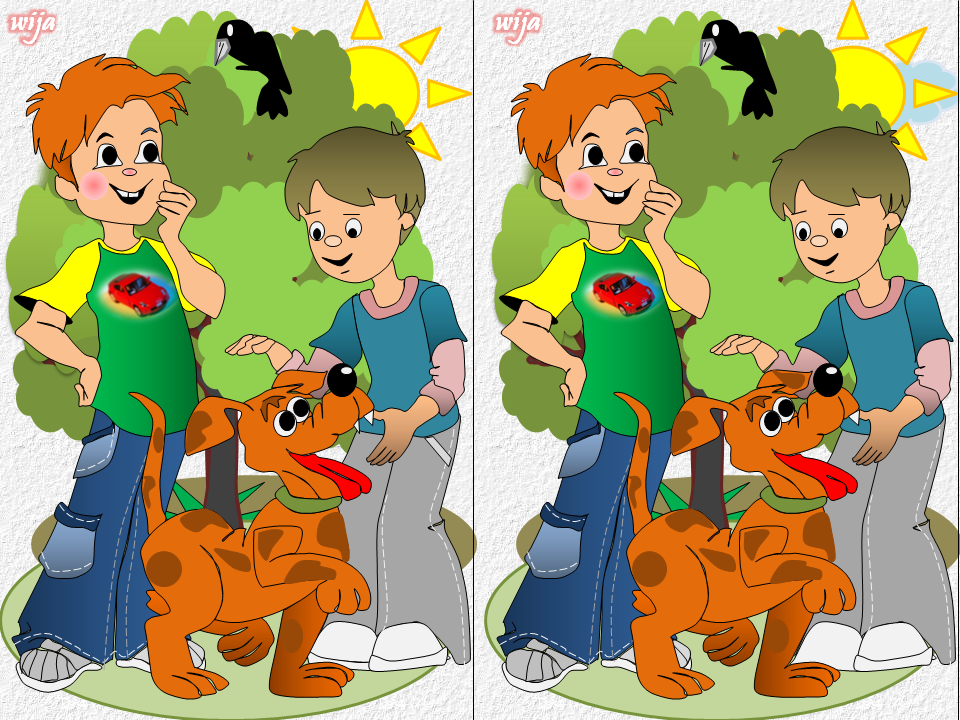 DLA CHĘTNYCH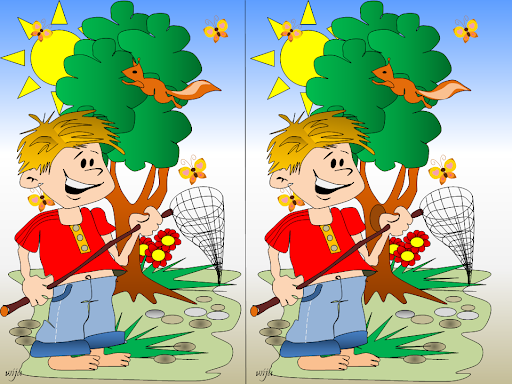 7.Ćwiczenie z rodzaju  "Burzy mózgów" Postaraj się jak najwięcej powiedzieć o osobieMOJA  MAMA  JEST.....................................MÓJ TATA JEST.................................................8.Czas na piosenkę Moja wesoła rodzinka(skopiuj link do przeglądarki)https://www.youtube.com/watch?v=9CAEhPUDlA49.Na zakończenie zachęcamy do zrobienia portretu  Wasze rodziny. Wykorzystajcie kredki, papier kolorowy farby itp.Poniżej podajemy przykłady prac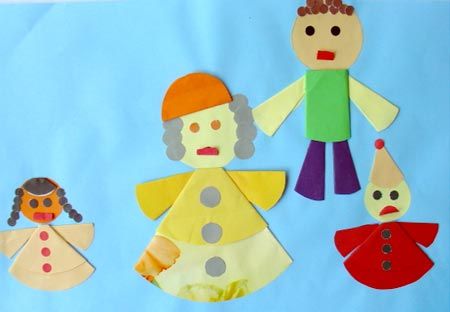 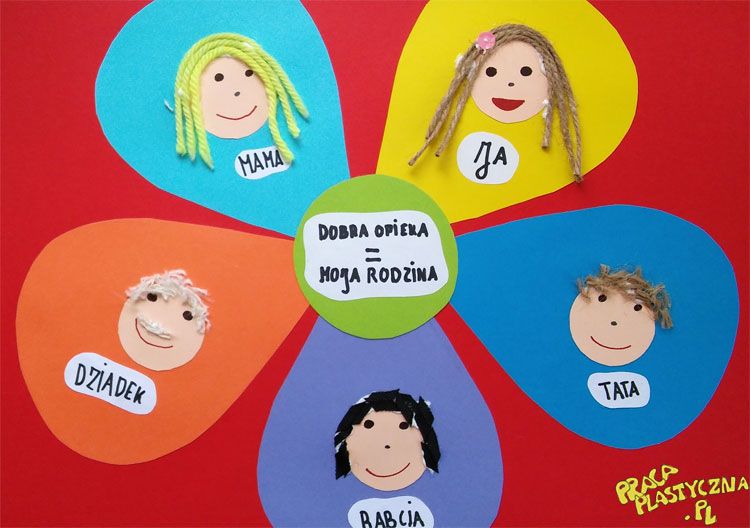 Przykład informacji zwrotnej do nauczycielaPrzykłady informacji zwrotnej:Imię i nazwisko dziecka: .............................................................Data:  25.05.2020 (poniedziałek)Proszę wpisać TAK lub NIE1. Dziecko przeczytało wiersz ……….2 Dziecko obejrzało zdjęcia rodzinne……..3.Dziecko wykonało zadania  w książce ………4.Dziecko  odczytało wyrazy i wskazało różnice......5. Dziecko brało udział w zabawie relaksującej……..6. Dziecko poprawnie wyszukało litery do ułożenia wyrazu-rodzina….7.Dziecko prawidłowo wyszukało różnice w obrazkach......8.Dziecko  wysłuchało piosenki "Moja wesoła rodzinka"....  9.Dziecko wykonało pracę plastyczną..............W przypadku kart pracy i prac plastycznych  najlepiej zrobić zdjęcie i przesłać na adres mailowy. Pamiętajcie Drodzy Rodzice, że dzieci dopiero się uczą i mają prawo popełniać błędy. ;-), ich prace nie muszą być  „jak z obrazka”Informację zwrotną przesyłajcie proszę na e-mail grupowy: calineczka2020zostanwdomu@gmail.comJeśli nie macie takiej możliwości to można skorzystać z  Messenger: Aneta Roga lub Bernadeta Niełacna Informację zwrotną można przesyłać raz w tygodniu, ale musi ona zawierać opis każdego dnia. To Państwo decydujecie , czy wysyłacie informację codziennie czy raz w tygodniu (zbiorową).